Publicado en Madrid el 17/11/2022 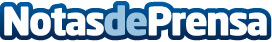 Círvite inaugura la primera reshogar con certificado Passivhaus para personas con discapacidad intelectualSituado en el barrio madrileño de Canillejas, se trata de un proyecto pionero e innovador en España, destinado a personas mayores con discapacidad intelectual o en proceso de envejecimiento prematuroDatos de contacto:Pedro Tortosa916387700Nota de prensa publicada en: https://www.notasdeprensa.es/cirvite-inaugura-la-primera-reshogar-con_1 Categorias: Nacional Madrid Solidaridad y cooperación Sostenibilidad Psicología Personas Mayores Construcción y Materiales http://www.notasdeprensa.es